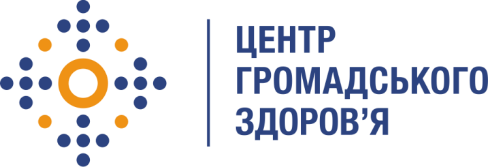 Державна установа «Центр громадського здоров’яМіністерства охорони здоров’я України» оголошує конкурс на відбірВиконавця послуг з координації впровадження тестування на недавню ВІЛ-інфекцію у 9 регіонах PEPFAR в рамках проекту «Підтримка системи епідеміологічного нагляду за ВІЛ і системи управління/поліпшення якості лабораторій Міністерства охорони здоров'я України, покращення використання стратегічної інформації та pозбудова потенціалу громадської охорони здоров'я в рамках Надзвичайної ініціативи Президента США з надання допомоги у боротьбі з ВІЛ/СНІД (PEPFAR)» ( SILab)Назва позиції: Виконавець послуг з координації впровадження тестування на недавню ВІЛ-інфекцію у 9 регіонах PEPFARПеріод надання послуг: травень – вересень 2021 рокуРівень зайнятості: частковийЗагальна інформація: Конкурс проводиться в рамках проекту «Підтримка системи епідеміологічного нагляду за ВІЛ і системи управління/поліпшення якості лабораторій Міністерства охорони здоров'я України, покращення використання стратегічної інформації та розбудова потенціалу громадської охорони здоров'я в рамках Надзвичайної ініціативи Президента США з надання допомоги у боротьбі з ВІЛ/СНІД (PEPFAR)», що впроваджується Державною установою «Центр громадського здоров'я Міністерства охорони здоров’я України» (далі – ДУ «Центр громадського здоров'я МОЗ України», ЦГЗ) за підтримки Федерального агентства «Центри контролю та профілактики захворювань США» (CDC) в рамках Надзвичайної ініціативи Президента США з надання допомоги у боротьбі з ВІЛ/СНІД (PEPFAR). Основні обов`язки:Оновлення та внесення змін до протоколу дослідження «Впровадження системи епіднагляду за недавньою ВІЛ-інфекцію з використанням тестів на недавню ВІЛ-інфекцію в місці надання послуг серед осіб, яким нещодавно було встановлено наявність ВІЛ-інфекції в Україні» (далі – дослідження) з урахуванням сайтів дослідження у 9 регіонах PEPFAR та проведення біоетичної експертизи протоколу.Організація дослідження та проведення он-лайн тренінгу з підготовки учасників дослідження у 9 регіонах PEPFAR.Розробка заходів щодо реалізації польового етапу дослідження. Здійснення верифікації та аналізу даних, підготовки проекту звіту дослідження.Вимоги до кандидатів: Вища освіта; Досвід в організації та реалізації проектів, досліджень.Досвід роботи у сфері у сфері діагностики ВІЛ-інфекції та епіднагляду за ВІЛ/СНІДом.Знання міжнародних рекомендацій, українських нормативно-правових документів, пов’язаних із системою епідеміологічного нагляду за ВІЛ/СНІДом. Знання ділової української та англійської мови.Належний рівень роботи з комп’ютером, знання MS Office.Особисті якості та навички: особа, яка обіймає цю посаду, має бути дисциплінованою, мати відмінні комунікативні навички, бути організованою, уважною до деталей, бути дипломатичною і тактовною, вміти виконувати всі завдання вчасно, мати здатність як до самостійної, так і до командної роботи.Резюме мають бути надіслані електронною поштою на електронну адресу: vacancies@phc.org.ua із копією на v.martsynovska@phc.org.ua. В темі листа, будь ласка, зазначте: «160 - 2021 Виконавець послуг з координації впровадження тестування на недавню ВІЛ-інфекцію у 9 регіонах PEPFAR»Термін подання документів – до 13 травня 2021 року, реєстрація документів завершується о 18:00.За результатами відбору резюме успішні кандидати будуть запрошені до участі у співбесіді. У зв’язку з великою кількістю заявок, ми будемо контактувати лише з кандидатами, запрошеними на співбесіду (тобто вони стають учасниками конкурсу). Умови завдання та контракту можуть бути докладніше обговорені під час співбесіди.